Отчёт о проведении экскурсии в городе  Краснодаре          26.11.2022 года  классный руководитель 7 «Б» класса Королёва Ж. В. организовала экскурсию в Краснодарский государственный историко-археологический музей-заповедник имени Е. Д. Фелицына. Перед посещением музея Жанна Викторовна провела беседу с учащимися и показала презентацию об истории Краснодарского края.  История Кубани, от древней эпохи до современности, хранится в красивейшем историческом здании Краснодара – особняке купцов Богарсуковых. Музей основан в 1879 году.  Для учащихся провели экскурсию о регалиях Кубанского казачества. Ученики также посетили экспозицию на Рубежах государства Российского. После экскурсии классный руководитель Королёва Жанна Викторовна провела викторину о Краснодарском крае и конкурс сочинений по теме «Мой город». Лучшие сочинения были опубликованы в школьной газете «Территория детства».Заместитель директора по воспитательной работе  Онищенко Н.Г.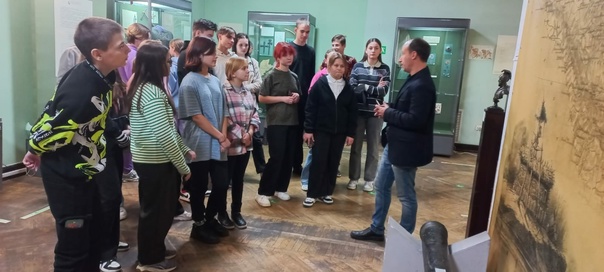 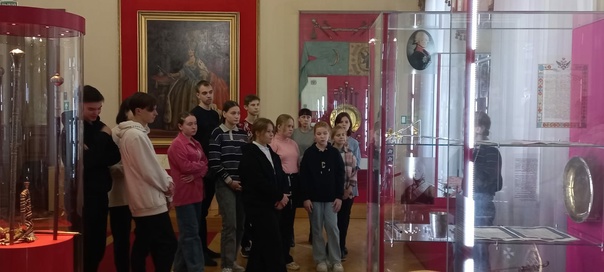 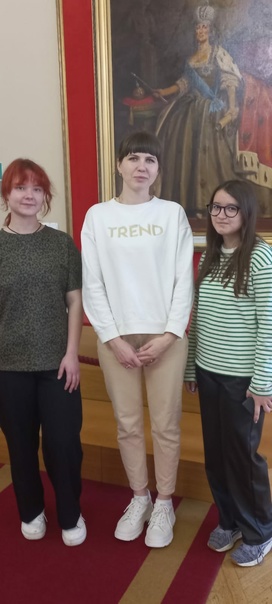 